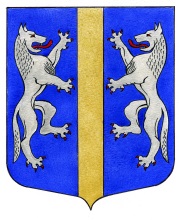 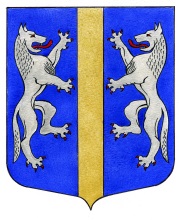 МУНИЦИПАЛЬНЫЙ СОВЕТВНУТРИГОРОДСКОГО МУНИЦИПАЛЬНОГО ОБРАЗОВАНИЯМУНИЦИПАЛЬНЫЙ ОКРУГ ВОЛКОВСКОЕ________________________________________________________________________________РЕШЕНИЕ29.02.2024                                                                                                                       № 3Об утверждении Положения  о помощнике депутата Муниципального  Совета внутригородского муниципальногообразования Санкт-Петербургамуниципального округа ВолковскоеВ соответствии с Федеральным законом от 06.10.2003 № 131-ФЗ «Об общих принципах организации местного самоуправления в Российской Федерации», Законом Санкт-Петербурга от 23.09.2009 № 420-79 «Об организации местного самоуправления в Санкт-Петербурге», Уставом внутригородского муниципального образования Санкт-Петербурга муниципальный округ Волковское, заслушав результаты голосования Муниципальный СоветРЕШИЛ:1. Утвердить Положение «О помощнике депутата Муниципального Совета внутригородского муниципального образования Санкт-Петербурга муниципального округа Волковское» (Приложение).2. Опубликовать настоящее решение в установленном порядке.3. Решение вступает в силу после официального опубликования.4. Контроль за исполнением настоящего решения возложить на Главу Муниципального образования, исполняющего полномочия председателя Муниципального Совета.Глава Муниципального образования,исполняющий полномочия председателя Муниципального Совета                                                                         П.С. ДементьевПриложение к решению МС МО МО Волковское от «29» февраля 2024 г. № _____     » ПОЛОЖЕНИЕ о помощнике депутата Муниципального Совета Настоящее Положение устанавливает права и обязанности, порядок и условия работы помощника депутата Муниципального Совета. 1. Общие положения 1.1. Настоящее Положение определяет статус помощника депутата Муниципального Совета, основания начала и прекращения его деятельности, права и обязанности, а также порядок его деятельности. 1.2. Депутат Муниципального Совета (далее - депутат) вправе иметь не более двух помощников депутата. Депутат самостоятельно определяет необходимое количество помощников депутата и распределяет обязанности между ними. 1.3. Помощником депутата может быть гражданин Российской Федерации, гражданин иностранных государств - участников международных договоров Российской Федерации, в соответствии с которыми иностранный гражданин имеет право быть помощником депутата представительного органа местного самоуправления, достигший 18 летнего возраста, владеющий  государственным языком Российской Федерации, дееспособный, не имеющий судимости, на добровольной основе осуществляющий организационно-техническую, консультационную и иную деятельность по оказанию содействия депутату в осуществлении им своих полномочий. 1.4. Помощник депутата  исполняет свои полномочия на общественных началах. 1.5. Полномочия помощника депутата подтверждается удостоверением помощника депутата (далее – Удостоверение). Порядок регистрации и выдачи удостоверения помощника депутата устанавливается настоящим Положением. 1.6. Срок полномочий помощника депутата ограничен сроком полномочий депутата. 1.7. Основные направления работы помощника депутата определяет депутат, который вправе давать ему поручения и определять обязанности, не противоречащие действующему законодательству. 1.8. В своей деятельности помощник депутата руководствуется Конституцией Российской Федерации, федеральными конституционными законами, федеральными законами и иными нормативными правовыми актами Российской Федерации, указами  и распоряжениями Президента Российской Федерации, постановлениями  и распоряжениями Правительства Российской Федерации, законами и иными нормативными актами Санкт-Петербурга, Уставом Муниципального образования Муниципальный округ Волковское, решениями Муниципального совета, а также настоящим Положением.  2. Права и обязанности помощника депутата 2.1. В цепях обеспечения эффективного исполнения депутатом своих полномочий, предусмотренных действующим законодательством и Уставом Муниципального образования Муниципальный округ Волковское, помощник депутата имеет следующие права  и обязанности: присутствовать на заседаниях Муниципального совета, за исключением случаев, указанных в Регламенте заседаний Муниципального совета, а также на  заседаниях выборных органов Муниципального совета и иных заседаниях и мероприятиях, проводимых с участием депутата. В случае отсутствия депутата зачитывать письменные заявления и обращения депутата в порядке, установленном Регламентом заседаний Муниципального совета; вести запись избирателей на приём к депутату, участвовать в приеме избирателей, проводимом депутатом, вести предварительный приём избирателей; получать адресованные депутату почтовые и телеграфные отправления в аппарате Муниципального совета; осуществлять организацию ведения депутатом приёма избирателей; оказывать содействие депутату по информированию  избирателей о его деятельности, в том числе посредством организации встреч депутата с избирателями, подготовке и обнародованию отчетов депутата перед избирателями, а также подготовке   и опубликованию (обнародованию) иной информации,  связанной с  осуществлением депутатом своих полномочий; оказывать содействие депутату в  работе по рассмотрение обращений граждан  и контролю за выполнением мер, принимаемых по обращениям граждан; оказывать содействие депутату в подготовке проектов муниципальных правовых актов, обращений депутата, аналитических, информационных, справочных и иных материалов, необходимых депутату для осуществления им своих полномочий; получать  по поручению и на основании доверенности депутата в органах государственной власти, органах местного самоуправления, организациях, общественных объединениях документов, информационных и справочных материалов, необходимых депутату для осуществления им своих полномочий; оказывать содействие депутату по ведению делопроизводства, связанного  с осуществлением депутатом своих полномочий; исполнять задания и поручения депутата, связанными с осуществлением его депутатских полномочий; руководствоваться в своей деятельности действующим законодательством, иными нормативными правовыми актами Российской Федерации,  законами и иными нормативными актами Санкт-Петербурга, Уставом Муниципального образования Муниципальный округ Волковское, решениями Муниципального совета, а также настоящим Положением; иметь 	иные 	прав 	и 	исполнять 	иные 	обязанности, 	связанные с осуществлением депутатом своих полномочий. 2.2. Помощник депутата обязан  при досрочном прекращении своих полномочий сдать удостоверение в аппарат Муниципального совета в течение трёх рабочих дней  с момента вступления в силу распоряжения Главы Муниципального образования,  исполняющего полномочия председателя Муниципального совета о прекращении полномочий помощника. При выполнении помощником депутата своих обязанностей недопустимо использование им своего статуса в личных интересах, а также в целях, не отвечающих интересам избирателей. Органы местного самоуправления Муниципального образования Муниципальный округ Волковское обязаны способствовать созданию условий для осуществления деятельности помощника депутата, связанного с осуществлением депутатом своих полномочий, в том числе оказывать содействие в предоставлении помещения аппарата Муниципального совета, оборудованного мебелью, средствами связи и офисной техникой. 	3. 	Порядок назначения помощника депутата Муниципального Совета 3.1. Помощник депутата назначается распоряжением Главы Муниципального образования,  исполняющего полномочия председателя Муниципального совета  на основании письменного представления депутата о наделении полномочиями помощника депутата (далее – Представление) по форме согласно Приложению № 1 к настоящему Положению.  3.2. К Представлению  прилагаются следующие документы: заявление гражданина  о наделении его полномочиями помощника депутата помощника депутата (далее – заявление) по форме согласно Приложению № 2 к настоящему Положению; копия паспорта (все страницы с отметками) гражданина; 2 фотографии (3х4); анкета по форме согласно Приложению № 3 к настоящему Положению; согласие на обработку персональных данных по форме согласно Приложению № 4  к настоящему Положению. Представление подлежит рассмотрению Главой Муниципального образования исполняющего полномочия председателя Муниципального совета в течение  трёх  рабочих дней,  с момента получения Представления. В присвоении лицу статуса помощника Главой Муниципального образования, исполняющего полномочия председателя Муниципального совета  должно быть отказано в случае: несоответствия 	сведений 	о 	гражданине, 	претендующем 	на 	наделение  его полномочиями помощника депутата (далее – кандидат), указанных в Представлении  и в заявлении;  несоответствия кандидатом требований, установленных пунктом 1.3. настоящего Положения; превышения депутатом установленного Уставом Муниципального образования Муниципальный округ Волковское и настоящим Положением допустимого (предельного) количества помощников; подачи Представления, лицом, не являющимся депутатом; предоставления  не полного перечня документов, определенного подпунктом 3.3. настоящего Положения, а также отсутствия  в Представлении и заявлении подписи депутата  и кандидата; признания кандидата судом к моменту подачи Представления недееспособным или ограниченно дееспособным; призыва кандидата на военную службу или направления на заменяющую ее альтернативную гражданскую службу к моменту принятия решения о назначении кандидата помощником депутата Главой Муниципального образования, исполняющего полномочия председателя Муниципального совета; досрочного прекращения полномочий депутата, направившего Представление  к моменту принятия решения о назначении кандидата помощником депутата Главой Муниципального образования, исполняющего полномочия председателя Муниципального совета; указания в представлении заведомо ложных сведений относительно кандидата; в иных случаях, установленных Уставом Муниципального образования Муниципальный округ Волковское, настоящим Положением и иными нормативными правовыми актами Муниципального Совета. 3.5. Полномочия помощника могут быть прекращены досрочно распоряжением Главы Муниципального образования, исполняющего полномочия председателя Муниципального совета в случае: досрочного прекращения полномочий депутата в соответствии с Уставом Муниципального образования Муниципальный округ Волковское; признания  помощника депутата судом недееспособным или ограниченно дееспособным; признания помощника депутата судом безвестно отсутствующим или объявления умершим; вступления в отношении помощника депутата в законную силу обвинительного приговора суда; выезда помощника депутата  за пределы Российской Федерации на постоянное место жительства; прекращения у помощника депутата гражданства Российской Федерации, прекращения гражданства иностранного государства - участника международного договора Российской Федерации, в соответствии с которым иностранный гражданин имеет право быть помощником депутата представительного органа местного самоуправления, приобретения им гражданства иностранного государства либо получения им вида на жительство или иного документа, подтверждающего право на постоянное проживание гражданина Российской Федерации на территории иностранного государства, не являющегося участником международного договора Российской Федерации, в соответствии с которым гражданин Российской Федерации, имеющий гражданство иностранного государства, имеет право быть помощником депутата представительного органа местного самоуправления; призыва  помощника депутата на военную службу или направления на заменяющую ее альтернативную гражданскую службу; добровольного сложения полномочий помощника депутата; по инициативе депутата о досрочном сложении полномочий помощника депутата, на основании  письменного представления депутата, направленного  на имя Главы муниципального образования, исполняющего полномочия председателя Муниципального совета; в иных случаях, установленных Уставом Муниципального образования Муниципальный округ Волковское, настоящим Положение и иными нормативными правовыми актами Муниципального Совета. 3.6. В аппарате Муниципального Совета ведется реестр помощников депутатов (далее – Реестр). Реестр ведётся в электронной и бумажной форме.  В Реестре указываются следующие данные: фамилия, 	имя, 	отчество 	депутата, 	имеющего 	помощника, 	указанного  в представлении о назначении помощника депутата; фамилия, имя, отчество помощника депутата; паспортные данные помощника депутата; адрес постоянного или временного (преимущественного) проживания помощника; 5) телефон, адрес электронной почты помощника депутата; дата и номер распоряжения Главы муниципального образования, исполняющего полномочия председателя Муниципального совета о назначения помощника депутата; дата выдачи и номер удостоверения помощника депутата; подпись помощника в получении удостоверения (в бумажной форме); дата возвращения (утраты) удостоверения; подпись помощника депутата, возвратившего удостоверение (в бумажной форме); 11) подпись должностного лица, принявшего удостоверение (в бумажной форме);  дата и номер распоряжения Главы муниципального образования, исполняющего полномочия председателя Муниципального совета о досрочном прекращении полномочий помощника депутата; иные данные (при необходимости). 3.7. Выдача помощнику депутата Удостоверения по установленной форме согласно Приложению № 5 к настоящему Положению осуществляется аппаратом Муниципального совета. 3.7. Затраты по изготовлению Удостоверений осуществляются за депутатами самостоятельно за счет собственных денежных средств и возмещению не подлежат.Главе Муниципального образования,  исполняющему полномочия председателяМуниципального совета_____________________________(Ф.И.О. полностью)от депутата Муниципального СоветаМуниципального образованияМуниципальный округ Волковское_____________________________________(Ф.И.О. полностью)                   Представление о наделении полномочиями помощника депутата Прошу наделить полномочиями помощника депутата   Муниципального совета Муниципального образования муниципальный округ Волковское ___________  созыва                                                                                                                                                        (номер созыва) ____________________________________________________________________________________________,                  (Ф.И.О. депутата полностью) исполняющим полномочия на общественных началах _____________________________________________________________________________________________ (Ф.И.О. полностью) Документы, необходимые для принятия решения о наделении помощника депутата прилагаю: заявление; копия паспорта,  2 фото 3х4, анкета, согласие на обработку персональных данных. ____ _____________ 20___ г.                                     _______________/______________________/ (Подпись) (Ф.И.О. депутата) Главе Муниципального образования,  исполняющему полномочия председателя  Муниципального совета ______________________________ (Ф.И.О. полностью) От________________________________ __________________________________ ,                                                                                           (Ф.И.О. полностью)                                                                          проживающего по адресу: _________________________________ _________________________________ _________________________________ Заявление Прошу наделить меня полномочиями помощника депутата Муниципального Совета Муниципального образования Муниципальный округ Волковское ___________  созыва                                                                                                                                                        (номер созыва) ____________________________________________________________________________________________,                  (Ф.И.О. депутата полностью) исполняющим полномочия на общественных началах. По истечении срока полномочий помощника депутата Муниципального Совета Муниципального образования Муниципальный округ Волковское, а также в случае досрочного прекращения полномочий, обязуюсь сдать удостоверение помощника депутата Муниципального Совета в течение трёх рабочих дней с момента вступления в силу распоряжения Главы Муниципального образования, исполняющего полномочия председателя Муниципального совета  о прекращении полномочий помощника депутата. ____ _____________ 20___ г.                                     _______________/______________________/ (Подпись)                   (Ф.И.О. ) АНКЕТА помощника депутата МО МО Волковское  (заполняется собственноручно) ____ _____________ 20___ г.                                     _______________/______________________/ (Подпись)                   (Ф.И.О. ) С О Г Л А С И Е на обработку персональных данных Я, __________________________________________________________________________, документ, удостоверяющий личность: ___________________________________________, серия_______________№___________________выдан______________________________ ____________________________________________________________________________, зарегистрированный (-ая) по адресу:______________________________________________ _____________________________________________________________________________, даю согласие на обработку своих персональных данных: фамилия, имя, отчество (в том числе предыдущие фамилии, имена и (или) отчества, в случае их изменения); число, месяц, год рождения; место рождения; информация о гражданстве (в том числе предыдущие гражданства, иные гражданства); пол; вид, серия, номер документа, удостоверяющего личность, наименование органа, выдавшего его, дата выдачи; адрес места жительства (адрес регистрации, фактического проживания); номер контактного телефона или сведения о других способах связи; сведения об образовании, в том числе о послевузовском профессиональном образовании (наименование и год окончания образовательного учреждения, наименование и реквизиты документа об образовании, квалификация, специальность по документу об образовании); сведения об ученой степени;  фотография; сведения о месте работы. Действия с моими персональными данными при наделении меня полномочиями помощника депутата  Муниципального совета Муниципального образования Муниципальный округ Волковское включают в себя сбор персональных данных, их накопление, систематизацию и уточнение (обновление, изменение), обезличивание и передачу (распространение) третьим лицам. Настоящее согласие действует со дня подписания до дня отзыва в письменной форме. ____ _____________ 20___ г.                                     _______________/______________________/ (Подпись)                   (Ф.И.О. ) Образец удостоверения помощника депутата ОПИСАНИЕ УДОСТОВЕРЕНИЯ ПОМОЩНИКА ДЕПУТАТА 1. Удостоверение представляет собой книжку, внутренняя сторона удостоверения состоит из двух частей, выполненных на бумаге с внутренней сеткой и изображением герба МО Волковское в центре на левой стороне разворота Удостоверения. 2.На левой стороне разворота Удостоверения в левом верхнем углу располагается место для фотографии помощника депутата, размером 30x40 мм, изготовленной в цветном исполнении, анфас, без головного убора, размером 30х40мм. Фотография заверяется круглой печатью Муниципального совета Муниципального образования Муниципальный округ Волковское (печать должна накрывать правый нижний угол фотографии помощника депутата). Внизу указывается дата выдача Удостоверения, и дата до которой действительно Удостоверение.  3. На правой стороне разворота Удостоверения вверху, по центру, располагаются слова: «Удостоверение №___» и ниже в три строки: Фамилия, Имя, Отчество лица, которому выдано удостоверение; «Помощник депутата Муниципального совета Муниципального образования Муниципальный округ Волковское (Ф.И.О. депутата)»; ниже слева располагаются слова «Глава Муниципального образования», а справа – личная подпись и Ф.И.О. Главы Муниципального образования. 4. Удостоверение подписывается Главой Муниципального образования, исполняющим полномочия председателя Муниципального совета и заверяется печатью Муниципального совета Муниципального образования Муниципальный округ Волковское. Место 1. Фамилия 	  	Имя 	 	Отчество 	 для фотографии 2. Паспортные данные (серия, номер, кем и когда выдан) 3. Число, месяц, год и место рождения (село, деревня, город, район, область, край, республика, страна) 4. Гражданство (если изменяли, то укажите, когда и по какой причине, если имеете гражданство другого государства – укажите) 5. Домашний адрес (адрес регистрации, фактического проживания) 6. Номер телефона,  адрес электронной почты 7. Образование (когда и какие учебные заведения окончили, номера дипломов) Направление подготовки или специальность по диплому Квалификация по диплому 8. Послевузовское профессиональное образование: аспирантура, адъюнктура, докторантура (наименование образовательного или научного учреждения, год окончания) Ученая степень, ученое звание (когда присвоены, номера дипломов, аттестатов) 9. Место работы с указанием должности и наименования организации/род занятий 10. Были ли Вы судимы (когда и за что) 